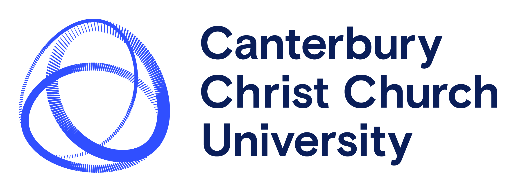 Major Change Proposal FormFor more information, please see the guidance for Course Change. Consult your Faculty Quality Office to understand the time-scales in developing a major change and deadlines for submission of documentation.This process and form should not normally be used if the course is within two years of the deadline date for Periodic Course Review and Reapproval. In these instances, the course should undergo Periodic Course Review and Reapproval. Section A – ProposalApproval Course InformationCourse InformationDate of proposalCourse and/or Route titleCourse and/or Route codeDeadline date for Periodic Course Review and ReapprovalAdditional Course Details – Courses impacted by the changeAdditional Course Details – Courses impacted by the changeEnter an X for those which applyComments Only complete where further details are required Single Honoursn/aCombined Honoursn/aApprenticeship Coursen/aCourse is Validated Collaborative Provision (list partner and delivery location to the right)Course is delivered in Franchised Collaborative Provision (list partnerships to the right)Other courses/routes impacted by this change (list courses/routes and their course codes to the right) This change affects the Combined Honours offer for Level 4 n/aImplementationImplementationImplementationImplementationImplementationImplementationImplementationDate from which the change is to take effect E.g. September 2022Date from which the change is to take effect E.g. September 2022Cohort to which the change will first apply E.g. Students commencing Level 5 in September 2022Cohort to which the change will first apply E.g. Students commencing Level 5 in September 2022Type of Major ChangeType of Major ChangeType of Major ChangeType of Major ChangeType of Major ChangeType of Major ChangeType of Major ChangeTick all categories of change which apply (for information, the documentation required for the different changes is specified in the grey boxes) . Tick all categories of change which apply (for information, the documentation required for the different changes is specified in the grey boxes) . Tick all categories of change which apply (for information, the documentation required for the different changes is specified in the grey boxes) . Tick all categories of change which apply (for information, the documentation required for the different changes is specified in the grey boxes) . Tick all categories of change which apply (for information, the documentation required for the different changes is specified in the grey boxes) . Tick all categories of change which apply (for information, the documentation required for the different changes is specified in the grey boxes) . Tick all categories of change which apply (for information, the documentation required for the different changes is specified in the grey boxes) . Enter an X for those which applyCategoryCategoryStage 1Stage 2 Stage 2 University Standing Approval Panel (SAP) Approval Normally RequiredEnter an X for those which applyCategoryCategoryDocumentation (to submit to FPPE) Documentation (to submit to FQC)Other Course Approval DocumentationUniversity Standing Approval Panel (SAP) Approval Normally RequiredEnter an X for those which applyCategoryCategoryAll document originals should be updated with track changes. This proposal form should accompany the documentation submission.All document originals should be updated with track changes. This proposal form should accompany the documentation submission.All document originals should be updated with track changes. This proposal form should accompany the documentation submission.All document originals should be updated with track changes. This proposal form should accompany the documentation submission.New or changed mode of study or course delivery New or changed mode of study or course delivery PPP1 n/aCourse Specification Course documentUsuallyThe introduction of delivery of the course at an additional campus;The introduction of delivery of the course at an additional campus;PPP1 n/aCourse Specification Course DocumentYesAcademic calendarAcademic calendarPPP1 n/aCourse Specification Course Documentn/aAdditional cohort entry point during academic yearAdditional cohort entry point during academic yearPPP1n/aCourse Specification Course Documentn/aCourse TitleCourse TitlePPP1 n/aCourse Specification Course Documentn/aChanges to the course aims and/or intended learning outcomesChanges to the course aims and/or intended learning outcomesPPP2n/aCourse Specification Course DocumentYesAddition or removal of a Core ModuleAddition or removal of a Core ModulePPP2n/aCourse Specification Course DocumentYesIntroduction of a new routeIntroduction of a new routePPP1PPP2Course Specification Course DocumentYesAddition of a Foundation Year Addition of a Foundation Year PPP1PPP2Course SpecificationCourse DocumentYesAddition of a Year AbroadAddition of a Year AbroadPPP1PPP2Course SpecificationCourse DocumentYesIntroduction of a placement component where UKVI students will access the placement orthe placement sits outside of the existing credits and is a required component.Introduction of a placement component where UKVI students will access the placement orthe placement sits outside of the existing credits and is a required component.PPP1PPP2Course SpecificationCourse DocumentYesCourse duration (including changes which extend or reduce the course length outside of a standard academic year)Course duration (including changes which extend or reduce the course length outside of a standard academic year)PPP1PPP2Course Specification n/aModifications to research stage of research degrees (level 8 and level 7)Modifications to research stage of research degrees (level 8 and level 7)Normally PPP2 (but please seek advice from FDQ)TBCTBCYesDescription of the ChangeDescription of the ChangePlease outline the details of the proposed change Rationale for the Change (This box is only to be completed if not submitting PPP1)Rationale for the Change (This box is only to be completed if not submitting PPP1)Please provide a rationale (both academic and business case) for the proposed change).Student Consumer RightsStudent Consumer RightsWill the proposed change alter information which has been made available to applicants or students (e.g. prospectus entry, publications, web pages, handbooks)? If so, please explain.See ‘Policy on Changes to Published Material Course Information’ Student Input and ConsultationStudent Input and ConsultationStudent Input and ConsultationDescription of when and how student consultation (and where possible co-production/co-design) has been undertaken as well as the outcome of those activities.For any student groups impacted (including those being recruited) Include the communication strategy post-approval of the change (where appropriate copies of draft communications should be attached).For any student groups impacted (including those being recruited) Include the communication strategy post-approval of the change (where appropriate copies of draft communications should be attached).Interruption, Reassessment with Attendance, and Student Route VisasInterruption, Reassessment with Attendance, and Student Route VisasInterruption, Reassessment with Attendance, and Student Route VisasWhat, if any, are the implications for students who are on interruption or will undertake reassessment with attendance or have o a Student Route Visa? How will these implications be addressed? Include the mitigations and the plan for ensuring there is no disadvantage for these studentsInclude the mitigations and the plan for ensuring there is no disadvantage for these studentsPSRB ConsiderationsPSRB ConsiderationsPlease indicate whether there are any implications in relation to a PSRB and if so how PSRB requirements can be fully met.Consultation and Published MaterialsConsultation and Published MaterialsEnter an X for those which applyThe following have been consulted and documentation where relevant is attachedComments Complete to explain the outcome of consultation (e.g. if issues were raised that needed to be addressed)External Examiner has been consulted and any comments addressedCourse Directors for all other courses or routes which are impacted have been consulted and approved the changeAll Franchise Partners for the course have been consulted and approved the changeIf the change concerns Level 4 Combined Honours, the Director of Combined Honours has been consulted and revised grid of modules for Level 4 Combined Honours is attached.  The change represents a change to published materials and if so this has been discussed with the Marking Manager and draft revisions to materials are attached. School Approval  School Approval  School Approval  School Approval  School Approval  Electronic signature acceptableBy signing this form the Head of School confirms their approval of the rationale for the proposed modification and that any resource and organisational implications can be met, or will be requested through the Faculty Course Planning Executive (FPPE)Electronic signature acceptableBy signing this form the Head of School confirms their approval of the rationale for the proposed modification and that any resource and organisational implications can be met, or will be requested through the Faculty Course Planning Executive (FPPE)Electronic signature acceptableBy signing this form the Head of School confirms their approval of the rationale for the proposed modification and that any resource and organisational implications can be met, or will be requested through the Faculty Course Planning Executive (FPPE)Electronic signature acceptableBy signing this form the Head of School confirms their approval of the rationale for the proposed modification and that any resource and organisational implications can be met, or will be requested through the Faculty Course Planning Executive (FPPE)Proposer & Role (normally Course Director) – name & signatureProposer & Role (normally Course Director) – name & signatureDateHead of Schoolname & signatureHead of Schoolname & signatureDateFaculty Portfolio Planning Executive Approval Faculty Portfolio Planning Executive Approval Faculty Portfolio Planning Executive Approval Faculty Portfolio Planning Executive Approval Chair of the FPPEname & signatureDate